Natrijev hidrogen karbonat (Sodium hydrogen carbonate)Odobren je kot osnovna snov z IZVEDBENO UREDBO KOMISIJE (EU) 2015/2069 z dne 11. novembra 2015 o odobritvi osnovne snovi natrijev hidrogen karbonat kot osnovne snovi v skladu z Uredbo (ES) št. 1107/2009 Evropskega parlamenta in Sveta o dajanju fitofarmacevtskih sredstev v promet ter o spremembi Priloge k Izvedbeni uredbi (EU) št. 540/2011V Poročilu o pregledu Komisije so navedene lastnosti in uporaba: Review report for the basic substance Sodium hydrogen carbonate SANTE/10667/2015– rev. 2, z dne 9. oktobra 2015:Identiteta in biološke lastnostiPrimeri uporabe *Splošno ime Natrijev hidrogen karbonatKemijsko ime (IUPAC)Sodium hydrogen carbonateKemijsko ime (CA)Sodium hydrogen carbonateCAS številka144-55-8CIPAC in EEC številkaNi določenaFAO specifikacijaNi določenaMolekulska formula NaHCO3ČistočaEnaka kot predpisana za hrano v Direktivi 2000/63/EC, ki dopolnjuje Direktivo 96/77/ECRelevantne nečistoče NerelevantnoStrukturna formulaMolekulska masa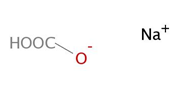 84.01 g mol -1Način uporabeUporablja se vodna raztopina natrijevega hidrogen karbonata  za uporabe, navedene v spodnji tabeli. Pripravek za uporaboNatrijev hidrogen karbonat se razredči v skladu z odmerki, navedenimi v spodnji tabeli.Vrsta pripravkaFungicidRastlina oziroma situacija (a)*FGaliI(b)Škodljivi organizmi(c)FormulacijaFormulacijaTretiranjeTretiranjeTretiranjeTretiranjeOdmerek Odmerek Odmerek Karenca(dni)OpombeRastlina oziroma situacija (a)*FGaliI(b)Škodljivi organizmi(c)tip(d-f)Konc.  aktivne snovi (AS) g/kg(i)Metoda tretiranja(f-h)Rastni stadij & sezona(j)Št. tretiranj
min/maks(k)Obdobje med tretiranji (min)g AS/hL min max(g/hL)Voda L/ha min maxOdmerek – eno tretiranje vg/ha AS (min max) ali priporočena koncentracija(l)Karenca(dni)OpombeZelenjdanice
Jagodičevje
Okrasne r.FGPepelaste plesni(Sphaerotheca spp, Oidium spp)SP990 g/kgNanašanje z uporabo poljske škropilnice ali  naprave za tretiranje v rastlinjakihBBCH 12 do 891-810 dni333-1000 300-6002000-50000.33-1.0%Max 1%Odmerek se prilagodi volumnu vode1Različne rastline so različno občutljive.  Preverite koncentracijo glede          fitotoksičnosti pred uporabo.   Vitis vinifera{Vinska trta}FUncinula necator{Oidij vinske trte}SP990 g/kgNanašanje s pršilniki v sadovnjakihBBCH 12 do 891-810 dni420-2000 200-6002500 do 50000.42-2.0%1 Volumen in odmerek je treba spremeniti   glede na velikost krošenj. Koncentracije, višje od 1-2%, so lahko fitotoksične.Malus sylvestris{Lesnika}FVenturia inaequalis{Jablanov škrlup}SP990 g/kgNanašanje s pršilniki v sadovnjakihBBCH 10 do 851-810 dni500-1000 500-10002500 to 50000.5-1.0%1 Volumen in odmerek je treba spremeniti   glede na velikost krošenj. Koncentracije, višje od  1-2%, so lahko fitotoksičneRazlično sadje (pomaranče, češnje, jabolka, papaja)FIPovzročitelji skladiščnih bolezni kot so modra gniloba citrusov (Penicillium italicum) inzelena gniloba labolk (Penicillium digitatum)SP990 g/kgPotapljanje ali površinsko tretiranjeObrano sadje 1-210 dni1000 g-4000 g  v100 L vode1-4%1Testirani so bili odmerki od  1 do 4% (a)	Upošteva se EU in Codex Alimentarius poimenovanje (oboje) gojenih rastlin ozirom pridelkov;  kjer je primerno, se opiše situacija uporabe (npr. fumigacija objekta).(b)	Uporaba zunaj ali na polju (F), uporaba v rastlinjaku (G) ali uporaba znotraj objektov (I).(c)	npr. ŠO kot so grizoči ali sesajoči insekti, insekti v tleh, glive na listih, pleveli ali sprožilci obrambe rastlin.(d)	npr. močljivi prašek (WP), koncentrat za emulzijo (EC), granule (GR) itd..(e)	GCPF Kode  – GIFAP Technical Monograph N° 2, 1989.(f)	Vse uporabljene kratice morajo biti obrazložene.(g)	Metoda tretiranja, npr. z večjo porabo vode (high volume spraying - HVS), z nizko porabo vode (low volume spraying - LVS), prašenje, namakanje.(h)	Vrsta npr. splošnega nanašanja: tretiranje iz zraka, tretiranje vrst, posameznih rastlin, medvrstnega prostora – navedena mora biti tudi vrsta naprave za nanašanje. (i)	g/kg ali g/L. Odmerek mora biti podan za aktivno snov (ime v skladu z ISO) (j)	Rastni stadij pri zadnjem tretiranju ( v skladu z BBCH Monograph, Growth Stages of Plants, 1997, Blackwell, ISBN 3-8263-3152-4), vključno z navedbo sezone ob času tretiranja, kjer je to potrebno. (k)	Navedba minimalnega in maksimalnga števila tretiranj v praktičnih  pogojih uporabe.(l)	Vrednost naj bo podana v enoti g ali kg, katera je bolj smiselna (npr. 200 kg/ha namesto 200,000 g/ha ali 12.5 g/ha namesto 0.0125 kg/ha. (m)	karenca (PHI - minimum pre-harvest interval)